 30Journée d’études sur les lignes de desserte fine du territoireJeudi 30 janvier 2020Université Paris-Est Marne-la-ValléeChamps-sur-MarneBâtiment Bienvenue (RDC – Salle B016)14h15-14h30 – Accueil Café14h30-14h50 – Ouverture de la Journée d’Etudes par Philippe Poinsot (Maître de conférences, Université Paris-Est Marne-la-Vallée) et Pierre Zembri (Professeur, université paris-est Marne-la-vallée)14h50-16h30 – Présentation de travaux de recherche sur la desserte fine du territoire Vincent HELY, Christophe MIMEUR, Philippe POINSOT, Hoai THU TU THI et Pierre ZEMBRI dans le cadre de la Chaire NAEM (Nouvelles Approches Economiques des Mobilités, SNCF/LVMT, UPEM-IFSTTAR-ENPC)« Comment évaluer le potentiel des lignes ferroviaires ?  »Bruno MEIGNIEN et Alexis VERNIER (CEREMA)« Quel modèle économique pour les lignes locales ? »Patrick NIERAT (SPLOTT-IFSTTAR)« Aménager le territoire pour une meilleure compétitivité des dessertes ferroviaires du fret »Bruno REVELLI (Laboratoire LISST/Université Toulouse Jean Jaurès)« Les petites lignes d'Occitanie : un exemple d'incapacité politique régionale ? »Discussion16h30-16h45 – Pause Café16h45-18h30 – Le point de vue des régions et des acteurs du transport Table-ronde composée de : Régis CHANTEAU [sous réserve] (Région Occitanie) Rémi DESORMIERE (SNCF Réseau) Philippe DURON [sous réserve] (TDIE – Transport Développement Intermodalité Environnement)David HERGOTT (ARF – Association des Régions de France)Représentant de la Région Nouvelle-Aquitaine [à définir]Représentant de la Région Normandie [à définir]André THINIERES (Objectif OFP - Opérateurs ferroviaires de proximité) Comité d’organisation :Vincent HELY (Postdoc), LVMT, Université Paris-Est Marne-la-ValléeChristophe MIMEUR (MCF), MRTE, Université de Cergy-PontoisePhilippe POINSOT (MCF), LVMT, Université Paris-Est Marne-la-ValléeMatthieu SCHORUNG (Postdoc), LVMT, Université Paris-Est Marne-la-ValléeHoai THU TU THI (Postdoc), LVMT, Université Paris-Est Marne-la-ValléePierre ZEMBRI (PR), LVMT, Université Paris-Est Marne-la-Vallée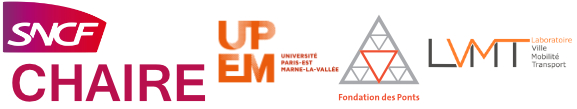 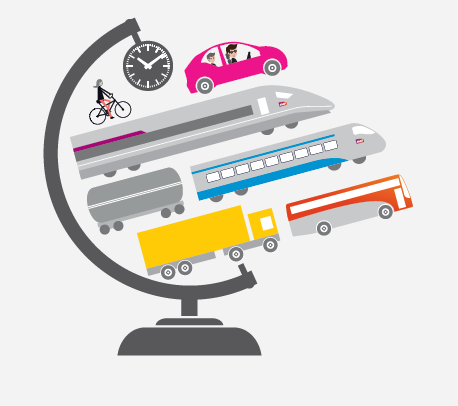 Voici le plan d’accès au bâtiment Bienvenue de l’Ecole d’Urbanisme de Paris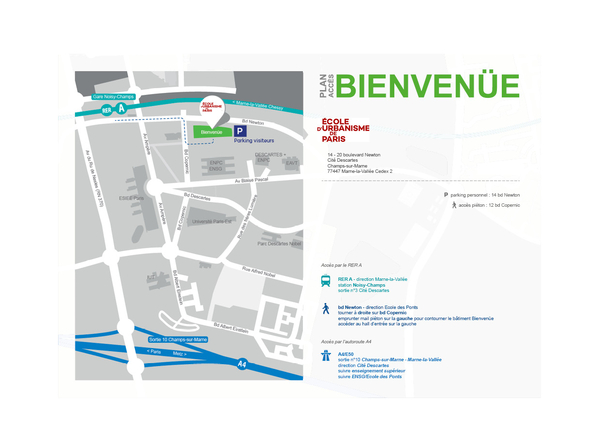 